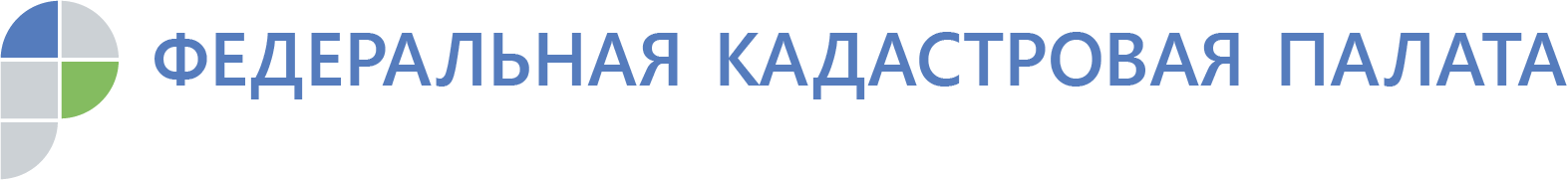 Как обеспечить защиту недвижимости	Кадастровая палата по Красноярскому краю напоминает, что 13 августа 2019 года вступил в силу закон, направленный на обеспечение защиты прав граждан при оформлении сделок с недвижимостью с применением усиленной квалифицированной электронной подписи (УКЭП).  Согласно новому закону, гражданам для проведения в электронном виде сделок об отчуждении принадлежащей им на праве собственности недвижимости с использованием УКЭП необходимо представить лично либо направить посредством почтовой связи в Росреестр заявление о возможности проведения таких действий. Заявление должно быть оформлено на бумаге с личной подписью собственника объекта недвижимости.Заявление о возможности регистрации перехода или прекращения права на основании документов, подписанных УКЭП, собственник может подать одновременно в отношении всех его объектов недвижимости или любого из них (на каждый из объектов недвижимости заполняется отдельное заявление).При поступлении в Росреестр заявления от гражданина о возможности регистрации на основании документов, подписанных его УКЭП, в ЕГРН вносится соответствующая запись. Отсутствие в ЕГРН такой записи повлечет возврат без рассмотрения представленного в электронном виде заявления о государственной регистрации перехода или прекращения права собственности на соответствующий объект недвижимости, за исключением случаев, предусмотренных законом.В частности, внесение отметки в ЕГРН не требуется, если электронная подпись выдана Федеральной кадастровой палатой Росреестра, при совершении сделок в нотариальной форме и представлении документов на регистрацию нотариусами, а также представлении документов на регистрацию органами власти либо местного самоуправления. Не требуется также специального заявления от собственника, если сторонами договора купли-продажи недвижимости при подаче электронного пакета документов используются информационные технологии взаимодействия кредитных организаций с Росреестром.Заявление можно подать при обращении в многофункциональный центр "Мои документы", а также направив в Росреестр по почте, заверив предварительно свою подпись в нем у нотариуса.Контакты для СМИФилиал ФГБУ «ФКП Росреестра» по Красноярскому краю660018, Красноярск, а/я 2452Владислав Чередов Моб. тел.: 8 923 312 0019pressa@24.kadastr.ru